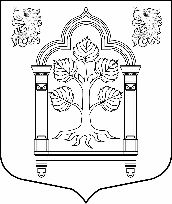 МУНИЦИПАЛЬНЫЙ СОВЕТвнутригородского муниципального образования Санкт-Петербурга муниципальный округ Константиновское_________________________________________________________________________________________________________________________________________________________________________198264, Санкт-Петербург, пр. Ветеранов, д. 166, лит. А, пом. № 16Н,  тел./факс 300-48-80E-mail: mokrug41@mail.ru «29» сентября 2021 года						           	Санкт-ПетербургРЕШЕНИЕ № 18Об отказе от дотации на поддержку мер по обеспечению сбалансированности бюджетов внутригородских муниципальных образований Санкт-Петербурга на 2021 годРассмотрев постановление Правительства Санкт-Петербурга «О внесении изменений в постановление Правительства Санкт-Петербурга от 25.02.2021 № 79» Муниципальный Совет:РЕШИЛ:Отказаться от дотации на поддержку мер по обеспечению сбалансированности бюджетов внутригородских муниципальных образований Санкт-Петербурга на 2021 год, предоставляемых в связи с введением в действие в 2021 году изменений в законодательство Санкт-Петербурга, повлекших увеличение расходов местных бюджетов, в сумме 86,7 (тыс. руб.).2. Опубликовать настоящее решение в газете «Муниципальный вестник Константиновское»3. Настоящее Решение вступает в силу с момента официального опубликования.4. Контроль исполнения решения возложить на главу муниципального образования МО Константиновское.Глава муниципального образования 	                                                             Т.В. Зыкова